от 12 марта 2020 года   № 1Об утверждении Положения о порядке и условиях предоставления в аренду объектов муниципальной собственности, включенных в перечень имущества, находящегося в собственности администрации Большекибеевского сельского поселения, свободного от прав третьих лиц (за исключением имущественных прав субъектов малого и среднего предпринимательства)В целях реализации Федерального закона от 24.07.2007 № 209-ФЗ «О развитии малого и среднего предпринимательства в Российской Федерации», в соответствие с Гражданским кодексом Российской Федерации, Федеральным законом от 06.10.2003 № 131-ФЗ «Об общих принципах организации местного самоуправления в Российской Федерации», Федеральным законом от 26.07.2006 №135-ФЗ «О защите конкуренции», Приказом Федеральной антимонопольной службы от 10.02.2010 № 67 «О порядке проведения конкурсов или аукционов на право заключения договоров аренды, договоров безвозмездного пользования, договоров доверительного управления имуществом, иных договоров, предусматривающих переход прав владения и (или) пользования в отношении государственного или муниципального имущества, и перечня видов имущества, в отношении которого заключение указанных договоров может осуществляться путем проведения торгов в форме конкурса», руководствуясь Уставом Большекибеевского сельского поселения, администрация Большекибеевского сельского поселения     п о с т а н о в л я е т:1. Утвердить Положение о порядке и условиях предоставления в аренду объектов муниципальной собственности, включенных в перечень имущества, находящегося в собственности администрации Большекибеевского сельского поселения, свободного от прав третьих лиц (за исключением имущественных прав субъектов малого и среднего предпринимательства) согласно приложению №1.2. Опубликовать настоящее постановление путем размещения на  официальном сайте Администрации Килемарского муниципального района.3. Утвердить форму заявления о предоставлении нежилого помещения в аренду согласно приложению №2.4. Настоящее постановление вступает в силу через 10 календарных дней с даты опубликования на официальном сайте администрации Килемарского муниципального района в Информационно-телекоммуникационной сети Интернет.5. Контроль за исполнением настоящего постановления оставляю за собой.Глава администрацииБольшекибеевского сельского поселения                                                                    Н.В.ЕршоваПриложение №1УтвержденоПостановлениемадминистрации Большекибеевскогосельского поселенияот  12марта 2020 г   № 1ПОЛОЖЕНИЕо порядке и условиях предоставления в аренду объектов муниципальной собственности, включенных в перечень имущества, находящегося в собственности администрации Большекибеевского сельского поселения (за исключением имущественных прав субъектов малого и среднего предпринимательства)1.Общие положения1.1.Настоящее Положение разработано в соответствии с Гражданским кодексом Российской Федерации, Налоговым кодексом Российской Федерации, Федеральным законом от 06.10.2003 № 131-ФЗ «Об общих принципах организации местного самоуправления в Российской Федерации», Федеральным законом от 21.07.1997 № 122-ФЗ «О государственной регистрации прав на недвижимое имущество и сделок с ним», Федеральным законом от 26.07.2006 № 135-ФЗ                      «О защите конкуренции», 21.07.2005 №115-ФЗ «О концессионных соглашениях», Приказом Федеральной антимонопольной службы от 10.02.2010 № 67 «О порядке проведения конкурсов или аукционов на право заключения договоров аренды, договоров безвозмездного пользования, договоров доверительного управления имуществом, иных договоров, предусматривающих переход прав владения и (или) пользования в отношении государственного или муниципального имущества, и перечне видов имущества, в отношении которого заключение указанных договоров может осуществляться путем проведения торгов в форме конкурса», решениями Собрания депутатов Большекибеевского сельского поселения «Об утверждении Положения о порядке управления и распоряжения имуществом муниципального образования «Большекибеевское сельское поселение» №152 от                 28 сентября 2018 года,         «Об утверждении Положения о порядке определения годовой арендной платы за нежилые помещения (здания, сооружения), находящиеся в собственности муниципального образования «Большекибеевское сельское поселение» №153 от 28 сентября 2018 года.1.2. Настоящим Положением устанавливаются правила предоставления в аренду объектов муниципальной собственности администрации Большекибеевского сельского поселения, включенных в перечень имущества, находящегося в муниципальной собственности администрации Большекибеевского сельского поселения, свободного от прав третьих лиц (за исключением имущественных прав субъектов малого и среднего предпринимательства) (далее - объекты, перечень), а также льготы для субъектов малого и среднего предпринимательства, занимающихся социально значимыми видами деятельности.1.3.Аренда муниципального имущества рассматривается как один из источников получения доходов от его использования в виде денежных средств или иной форме в местный бюджет Килемарского муниципального района.1.4. Передаче в аренду подлежит следующее муниципальное имущество, учтенное в Реестре муниципального имущества, не задействованное в исполнении муниципальных функций и предоставлении муниципальных услуг: отдельно стоящие здания, сооружения, нежилые помещения, включая встроенные и встроенно-пристроенные помещения в жилых домах; оборудование, автотранспорт и иное движимое имущество.2. Способы и порядок предоставления муниципального имущества в аренду2.1. Сдача в аренду муниципального имущества реализуется следующими способами: по результатам проведения конкурсов или аукционов на право заключения этих договоров (далее - торгов) в порядке, установленном законодательством Российской Федерации; целевым назначением (без проведения конкурсов или аукционов в случаях и порядке, установленных законодательством Российской Федерации); путем предоставления муниципальной преференции в целях и порядке, установленных законодательством Российской Федерации.2.2. Лицо, которому предоставлены в аренду помещения, здание, строение или сооружение, может передать такие права в отношении части или частей помещения, здания, строения или сооружения третьим лицам с согласия собственника без проведения конкурсов или аукционов. При этом общая площадь передаваемых во владение и (или) в пользование третьим лицам части или частей помещения, здания, строения или сооружения не может превышать десять процентов площади помещения, здания, строения или сооружения, находящихся в аренде, и составлять не более чем двадцать квадратных метров.2.3. В качестве организатора торгов выступает арендодатель. Арендодателем объектов выступает уполномоченный орган.2.4. Порядок сдачи в аренду нежилого помещения целевым назначением.2.4.1. Нежилые помещения предоставляются в аренду без проведения торгов под определенный вид деятельности конкретному арендатору в случае предоставления:1) на основании международных договоров Российской Федерации (в том числе межправительственных соглашений), федеральных законов, устанавливающих иной порядок распоряжения этим имуществом, актов Президента Российской Федерации, актов Правительства Российской Федерации, решений суда, вступивших в законную силу;2) государственным органам, органам местного самоуправления, а также государственным внебюджетным фондам, Центральному банку Российской Федерации;3) государственным и муниципальным учреждениям любых уровней бюджета (за исключением подведомственных органу местного самоуправления района учреждениям);4) некоммерческим организациям, созданным в форме ассоциаций и союзов, религиозных и общественных организаций (объединений) (в том числе политическим партиям, общественным движениям, общественным фондам, общественным учреждениям, органам общественной самодеятельности, профессиональным союзам, их объединениям (ассоциациям), первичным профсоюзным организациям), объединений работодателей, товариществ собственников жилья, социально ориентированным некоммерческим организациям при условии осуществления ими деятельности, направленной на решение социальных проблем, развитие гражданского общества в Российской Федерации, а также других видов деятельности, предусмотренных статьей 31.1 Федерального закона от 12 января 1996 года №7-ФЗ «О некоммерческих организациях»;5) адвокатским, нотариальным, торгово-промышленным палатам;6) медицинским организациям, организациям, осуществляющим образовательную деятельность;7) для размещения сетей связи, объектов почтовой связи;8) в порядке, установленном главой 5 Федерального закона от 26.07.2006 № 135-ФЗ «О защите конкуренции»;9) лицу, обладающему правами владения и (или) пользования сетью инженерно-технического обеспечения, в случае, если передаваемое имущество является частью соответствующей сети инженерно-технического обеспечения и данные часть сети и сеть являются технологически связанными в соответствии с законодательством о градостроительной деятельности, лицу, которому присвоен статус единой теплоснабжающей организации в ценовых зонах теплоснабжения в соответствии с Федеральным законом от 27 июля 2010 года №190-ФЗ "О теплоснабжении";10) лицу, с которым заключен государственный или муниципальный контракт по результатам конкурса или аукциона, проведенных в соответствии с Федеральным законом от 5 апреля 2013 года №44-ФЗ "О контрактной системе в сфере закупок товаров, работ, услуг для обеспечения государственных и муниципальных нужд", если предоставление указанных прав было предусмотрено конкурсной документацией, документацией об аукционе для целей исполнения этого государственного или муниципального контракта, либо лицу, с которым государственным или муниципальным автономным учреждением заключен договор по результатам конкурса или аукциона, проведенных в соответствии с Федеральным законом от 18 июля 2011 года N 223-ФЗ "О закупках товаров, работ, услуг отдельными видами юридических лиц", если предоставление указанных прав было предусмотрено документацией о закупке для целей исполнения этого договора. Срок предоставления указанных прав на такое имущество не может превышать срок исполнения государственного или муниципального контракта либо договора;11) на срок не более чем тридцать календарных дней в течение шести последовательных календарных месяцев (предоставление указанных прав на такое имущество одному лицу на совокупный срок более чем тридцать календарных дней в течение шести последовательных календарных месяцев без проведения конкурсов или аукционов запрещается);12) взамен недвижимого имущества, права в отношении которого прекращаются в связи со сносом или с реконструкцией здания, строения, сооружения, которыми или частью которых является такое недвижимое имущество, либо в связи с предоставлением прав на такое недвижимое имущество государственным или муниципальным организациям, осуществляющим образовательную деятельность, медицинским организациям. При этом недвижимое имущество, права на которое предоставляются, должно быть равнозначным ранее имевшемуся недвижимому имуществу по месту расположения, площади и определяемой в соответствии с законодательством Российской Федерации, регулирующим оценочную деятельность, стоимости. Условия, при которых недвижимое имущество признается равнозначным ранее имевшемуся недвижимому имуществу, устанавливаются федеральным антимонопольным органом;13) правопреемнику приватизированного унитарного предприятия в случае, если такое имущество не включено в состав подлежащих приватизации активов приватизированного унитарного предприятия, но технологически и функционально связано с приватизированным имуществом и отнесено федеральными законами к объектам гражданских прав, оборот которых не допускается, или к объектам, которые могут находиться только в государственной или муниципальной собственности;14) являющееся частью или частями помещения, здания, строения или сооружения, если общая площадь передаваемого имущества составляет не более чем двадцать квадратных метров и не превышает десять процентов площади соответствующего помещения, здания, строения или сооружения, права на которые принадлежат лицу, передающему такое имущество;15) лицу, подавшему единственную заявку на участие в конкурсе или аукционе, в случае, если указанная заявка соответствует требованиям и условиям, предусмотренным конкурсной документацией или документацией об аукционе, а также лицу, признанному единственным участником конкурса или аукциона, на условиях и по цене, которые предусмотрены заявкой на участие в конкурсе или аукционе и конкурсной документацией или документацией об аукционе, но по цене не менее начальной (минимальной) цены договора (лота), указанной в извещении о проведении конкурса или аукциона. При этом для организатора торгов заключение предусмотренных настоящей частью договоров в этих случаях является обязательным;16) передаваемое в субаренду или в безвозмездное пользование лицом, которому права владения и (или) пользования в отношении государственного или муниципального имущества предоставлены по результатам проведения торгов или в случае, если такие торги признаны несостоявшимися, либо в случае, если указанные права предоставлены на основании государственного или муниципального контракта или на основании пункта 1 статьи 17.1 Закона о защите конкуренции.2.4.2. Указанный порядок заключения договоров не распространяется на имущество, распоряжение которым осуществляется в соответствии с Земельным кодексом Российской Федерации, Водным кодексом Российской Федерации, Лесным кодексом Российской Федерации, законодательством Российской Федерации о недрах, законодательством Российской Федерации о концессионных соглашениях, законодательством Российской Федерации о государственно-частном партнерстве, муниципально-частном партнерстве.2.4.3. В порядке, предусмотренном пунктом 2.4.1, осуществляется заключение договоров аренды, договоров безвозмездного пользования, иных договоров, предусматривающих переход прав владения и (или) пользования в отношении:1) государственного или муниципального недвижимого имущества, которое принадлежит на праве хозяйственного ведения либо оперативного управления государственным или муниципальным унитарным предприятиям;2) государственного или муниципального недвижимого имущества, закрепленного на праве оперативного управления за государственными или муниципальными автономными учреждениями;3) государственного или муниципального имущества, которое принадлежит на праве оперативного управления государственным или муниципальным бюджетным и казенным учреждениям, государственным органам, органам местного самоуправления.2.4.4. Заключение договоров аренды в отношении государственного или муниципального имущества государственных или муниципальных образовательных организаций, являющихся бюджетными учреждениями, автономными учреждениями, бюджетных и автономных научных учреждений осуществляется без проведения конкурсов или аукционов в порядке и на условиях, которые определяются Правительством Российской Федерации, при одновременном соблюдении следующих требований:1) арендаторами являются хозяйственные общества, созданные учреждениями, указанными в абзаце первом настоящего пункта;2) деятельность арендаторов заключается в практическом применении (внедрении) результатов интеллектуальной деятельности (программ для электронных вычислительных машин, баз данных, изобретений, полезных моделей, промышленных образцов, селекционных достижений, топологий интегральных микросхем, секретов производства (ноу-хау), право использования которых внесено в качестве вклада в их уставные капиталы;3) договорами аренды устанавливается запрет на сдачу в субаренду этого имущества, предоставленного хозяйственным обществам по таким договорам аренды, передачу хозяйственными обществами своих прав и обязанностей по таким договорам аренды другим лицам, предоставление этого имущества в безвозмездное пользование, залог таких арендных прав.Заключение договоров аренды, договоров безвозмездного пользования в отношении государственного или муниципального имущества государственных или муниципальных организаций, осуществляющих образовательную деятельность, осуществляется без проведения конкурсов или аукционов в случае заключения этих договоров с:1) медицинскими организациями для охраны здоровья обучающихся и работников организаций, осуществляющих образовательную деятельность;2) организациями общественного питания для создания необходимых условий для организации питания обучающихся и работников организаций, осуществляющих образовательную деятельность;3) физкультурно-спортивными организациями для создания условий для занятия обучающимися физической культурой и спортом.2.4.2. При сдаче помещений целевым назначением для физических и юридических лиц соблюдаются следующие условия:1) Целевое выделение нежилого помещения может осуществляться на долгосрочной основе до 5 лет, в отдельных случаях - до 25 лет.2) При целевой сдаче в аренду помещений муниципального нежилого фонда для расчета арендной платы учитываются особенности арендуемого помещения (обеспечение помещения инженерными коммуникациями):а) при полном обеспечении помещения или размещении арендуемого помещения в здании, полностью обеспеченном коммунальными услугами, - 100% от базовой (нормативной) ставки арендной платы;б) при частичном обеспечении помещения коммунальными услугами - 70% от базовой (нормативной) ставки арендной платы;в) подвальные, полуподвальные и неблагоустроенные приспособленные помещения - 50% от базовой (нормативной) ставки арендной платы;г) если помещение используется ограниченное время в зависимости от времени работы муниципального предприятия, арендная плата дифференцируется в соответствии со временем использования;д) если помещение длительное время не арендуется, Администрация вправе после официального объявления в средствах массовой информации о сдаче в аренду конкретного здания или помещения снижать ставку арендной платы на 10 (десять) процентов от базовой (нормативной) ставки по истечении каждого последующего месяца, но не более 40 (сорока) процентов. Данная ставка устанавливается на срок действия Договора аренды.2.4.3. Базовая ставка арендной платы за нежилые помещения устанавливается решением Собрания депутатов на очередной финансовый год.3. Рассмотрение обращений на аренду муниципального имущества3.1. Для предоставления в аренду объекта заинтересованное лицо представляет в уполномоченный орган письменное обращение (далее - обращение). В обращении должны быть указаны данные об объекте, содержащиеся в утвержденном перечне.3.2. Обращение оформляется письменно в виде заявления на имя Главы администрации Большекибеевского сельского поселения, согласовывается с балансодержателем и рассматривается Уполномоченным органом.3.3. К заявлению прилагаются документы, подтверждающие соответствие заявителя условиям, установленным ст.4 Федерального закона от 24.07.2007 №209-ФЗ «О развитии малого и среднего предпринимательства в Российской Федерации», а также документы, установленные «пунктами 2-6 части 1 ст.20Федерального закона от 26.07.2006 № 135-ФЗ «О защите конкуренции».3.4. Рассмотрение поступивших заявлений и принятие решений по ним производится в течение одного месяца со дня подачи заявления.3.5. По результатам рассмотрения предоставленных документов принимается одно из следующих решений:- о сдаче в аренду целевым назначением;- о проведении конкурса или аукциона на право аренды;- о предоставлении муниципальной преференции; об отказе в праве на аренду с указанием причин отказа.3.6. Обжалование решения осуществляется в установленном законодательством порядке.4. Оформление аренды4.1. Основным документом на право пользования муниципальным имуществом, регламентирующим отношения аренды муниципального имущества, является договор аренды. Сдача муниципального имущества в аренду производится на основании краткосрочных (на срок не более одного года) или долгосрочных договоров, но не более чем на срок, установленный законодательством Российской Федерации.4.2. По результатам торгов или на основании постановления Администрации по согласованию с балансодержателем между арендодателем и арендатором заключается договор аренды.4.3. Сдача и приемка нежилого помещения при заключении или расторжении договора аренды производится арендатором и балансодержателем с составлением двустороннего акта, являющегося неотъемлемой частью договора. Акт приема-передачи составляется в двух экземплярах, по одному для каждой из сторон договора.В акте указываются место и дата составления акта; номер и дата подписания договора аренды, в соответствии с которым производится сдача-приемка нежилого помещения; техническое состояние передаваемых помещений; сроки и порядок устранения выявленных нарушений и неисправностей; подписи представителей, заверенные печатями сторон.4.4. Арендатор, желающий заключить договор аренды на новый срок, должен обратиться в Уполномоченный орган в срок, определенный договором.4.5. В случае изменения наименования, реквизитов, места нахождения или реорганизации одной из сторон договора аренды, а также перехода права собственности (хозяйственного ведения, оперативного управления) на сданное в аренду имущество к другому лицу сторона обязана письменно в двух недельный срок сообщить другой стороне о произошедших изменениях с приложением документов, подтверждающих эти изменения.4.6. Изменения и дополнения условий договора аренды рассматриваются сторонами и оформляются в виде дополнительного соглашения к договору аренды в течение 30 дней со дня получения одной из сторон предложений о внесении изменений и дополнений в договор аренды.4.7. Долгосрочные договоры аренды и все изменения к данным договорам подлежат государственной регистрации в срок, определенный договором.5. Порядок досрочного расторжения договоров арендынежилых помещений5.1. Уполномоченный орган имеет право расторгать договоры аренды в следующих случаях: по заявлению арендатора; при отсутствии государственной регистрации договора; по решению арбитражного суда.5.2. Договором аренды могут быть установлены и другие основания досрочного расторжения договора по требованию арендодателя в соответствии с законодательством Российской Федерации.6. Обязанности сторон, заключивших договор аренды6.1. Арендатор обязан:6.1.1. Использовать арендуемое помещение в соответствии с целевым назначением и условиями, указанными в договоре.6.1.2. В течение 20 дней с момента подписания договора аренды заключить отдельные договоры по оплате эксплуатационных, коммунальных услуг, в том числе вывоза мусора, с балансодержателем или другими организациями, предоставляющими данные услуги.6.1.3. Вносить арендную плату в размере, сроки и порядке, предусмотренные договором аренды.6.1.4. Содержать арендуемое помещение в порядке, предусмотренном правилами санитарной, экологической и противопожарной безопасности, не совершать действий, способных вызвать повреждение или разрушение помещения и расположенных в нем инженерных сетей и коммуникаций.6.1.5. Проводить за собственные средства при необходимости, но не реже одного раза в пять лет текущий и косметический ремонт арендуемого нежилого помещения, если иное не предусмотрено договором.6.1.6. Восстановить за собственные средства арендуемое помещение и находящиеся в нем инженерные сети и коммуникации, поврежденные по своей вине.6.1.7. Не производить без предварительного письменного разрешения арендодателя перепланировок и переоборудования арендуемого помещения, прокладок скрытых и открытых проводок, сетей и коммуникаций.6.1.8. Содержать земельный участок, указанный в договоре, в порядке, осуществлять его благоустройство, озеленение, уборку мусора.6.1.9. Допускать в арендуемое помещение представителей арендодателя, с балансодержателя, служб, контролирующих соблюдение санитарных, экологических, противопожарных норм и действующего законодательства, и в установленные сроки устранять выявленные и зафиксированные нарушения.6.1.10. Возвратить арендуемое помещение в установленный договором срок в исправном и пригодном для дальнейшего использования состоянии с учетом нормативного износа.6.1.11. По истечении срока договора аренды или в случае его досрочного расторжения при сдаче помещения балансодержателю произвести его косметический ремонт или компенсировать арендодателю стоимость ремонта в соответствии с предъявленной балансодержателем сметой.6.2. Арендодатель обязан:6.2.1. Обеспечить по согласованию с балансодержателем своевременное предоставление муниципального имущества арендатору.6.2.2. Не менее чем за два месяца письменно уведомлять арендатора о досрочном расторжении договора аренды и необходимости освобождения помещения в связи с принятым решением органами местного самоуправления по его постановке на капитальный ремонт, реконструкции, сносе или приватизации.6.2.3. В месячный срок рассматривать обращения арендатора по вопросам изменения целевого назначения помещения, а также его ремонта и переоборудования.6.2.4. Предоставить арендатору имущество в состоянии, соответствующему условиям договора аренды и назначению имущества.7. Порядок учета и контроля сдачи в аренду муниципального имущества7.1. Администрация Большекибеевского сельского поселения осуществляет ведение реестра договоров аренды.7.2.Администрация самостоятельно и (или) с привлечением контролирующих и правоохранительных государственных органов производит проверки соблюдения арендаторами условий договоров аренды, составляет акты и выдает предписания об обнаруженных нарушениях и устанавливает сроки их устранения.7.3.Администрация принимает все предусмотренные законодательством меры по недопущению причинения ущерба имуществу и применяет к нарушителям все предусмотренные в договоре аренды санкции вплоть до досрочного расторжения договора аренды и взыскания, в том числе в судебном порядке, задолженности по договору аренды и компенсации за причиненный имуществу ущерб.Приложение №2Утверждено постановлением администрации Большекибеевскогосельского поселенияот 12 марта 2020 № 1 Главе администрации Большекибеевского сельского поселения_______________________________________ФИО гражданина, наименование юридического лица, индивидуального предпринимателя______________________________________________________________________________________________(для юридических лиц - полное наименование, организационно-правовая формадля физических лиц - фамилия, имя, отчество, реквизиты документа, удостоверяющего личность заявителя) ______________________________________________________________________________________________________________ (далее - заявитель).Свидетельство о внесении записи в Единый государственный реестр юридических лиц: серия ______ № __________ от __________ 20___ г.Юридический адрес: ______________________________________________________________________________________________________________Почтовый (фактический) адрес (место жительства): _______________________________________________________ИНН _________________________, ОКПО ________________,СНИЛС_______________________Телефон: ____________________, факс: ___________________Электронная почта: ______________________________________________________ЗАЯВЛЕНИЕна аренду нежилого помещенияПросит предоставить в аренду нежилое помещение ________________________________________________номера позиций на поэтажном плане ____________________________________, этаж ______________________________, площадью _______________ кв. м.,Расположенное по адресу: ______________________________________________________________________________________________для_______________________________________________________			(цель использования помещения)_________________________________________________________на срок _____________________ лет.В соответствии с критериями, установленными Федеральным законом от 24 июля 2007 года №209-ФЗ «О развитии Малого и среднего предпринимательства в Российской Федерации» отношусь/не отношусь с субъектам малого/среднего предпринимательства.	М.П.					«____» ________________20____ г.	____________________		_____________________________		(подпись)К заявлению прилагаются:Копия, документа, удостоверяющего личность заявителя.Копии учредительных документов для юридического лица;3. документ, подтверждающий полномочия представителя заявителя, в случае, если с заявлением о предоставлении нежилого помещения в аренду обращается представитель заявителя;4. заверенный перевод на русский язык документов о государственной регистрации юридического лица в соответствии с законодательством иностранного государства в случае, если заявителем является иностранное юридическое лицо;5. экспликация позиций из технического паспорта;6. уведомление  о соответствии условиям отнесения к категории субъектов малого и среднего предпринимательства, установленным статьей 4 Федерального закона «О развитии малого и среднего предпринимательства в Российской Федерации».БОЛЬШЕКИБЕЕВО ЯЛ ПОСЕЛЕНИЙЫНАДМИНИСТРАЦИЙ         АДМИНИСТРАЦИЯ  БОЛЬШЕКИБЕЕВСКОГОСЕЛЬСКОГО ПОСЕЛЕНИЯПУНЧАЛПОСТАНОВЛЕНИЕ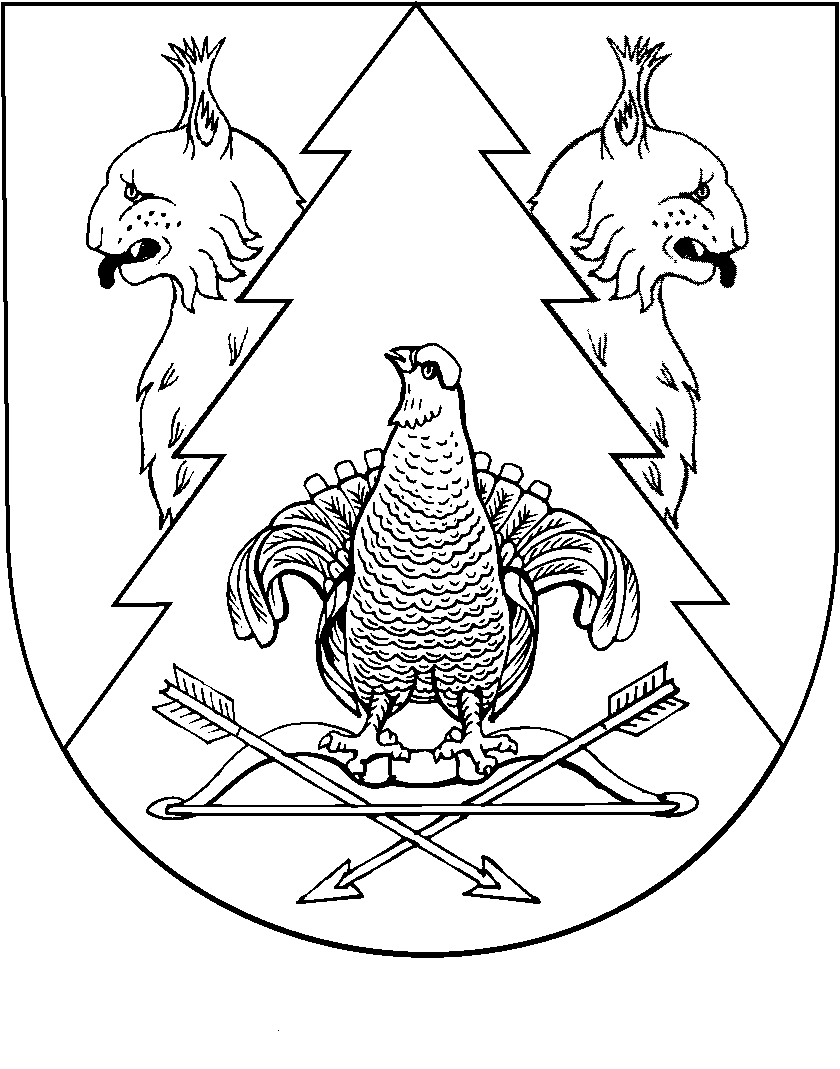 